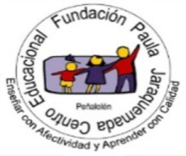 Evaluación Formativa N°2 de Matemáticas 1° Básico     NOMBRE___________________________________________FECHA: __________Las siguientes actividades tienen como finalidad verificar lo que has aprendido en las semanas anteriores. Los contenidos  a evaluar son:Contar de 1 en 1 o por agrupaciones reconociendo el número correspondiente.Reconocer números hasta 10, comparar cantidades y contar de manera ascendente y descendente.Utilizar el cero para representar ausencia de cantidad.Comparar cantidades “mayor qué” y menor qué“El adulto lee todas las instrucciones y el niño o niña debe  marcar con una X.”¿Qué grupo tiene 6 objetos?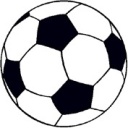 A)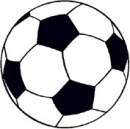 B)              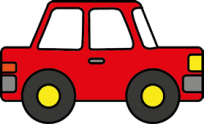 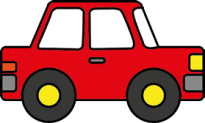 C)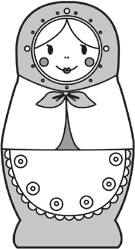 Observa los siguientes dados: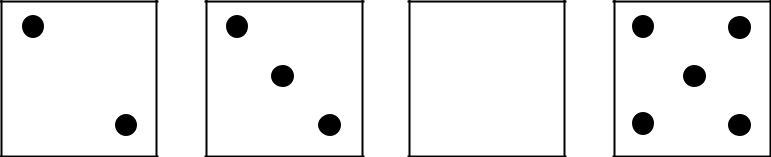 ?Si los números aumentan de 1 en 1, ¿cuál es el número del dado que está en blanco?345Observa la ficha: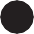 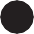 ¿Qué número representa?531Pedro tiene que repartir una manzana a cada niño.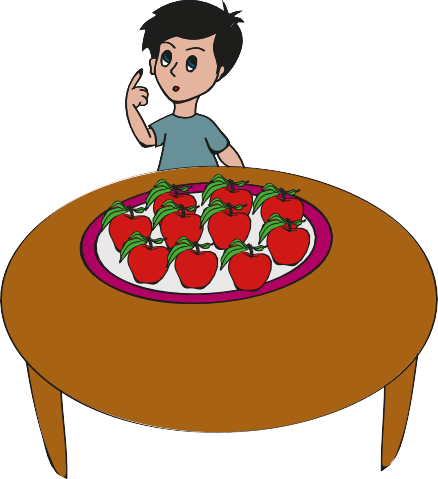 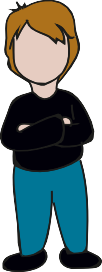 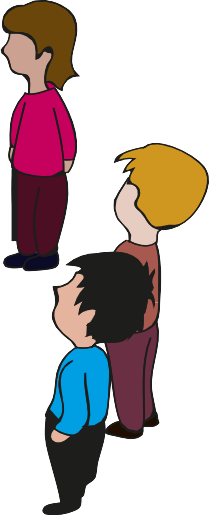 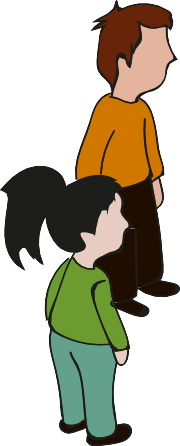 ¿Cuántas manzanas tiene que sacar del plato para repartir una a cada niño?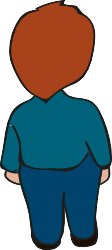 678¿Qué opción representa al número 8?	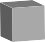 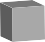 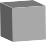 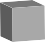 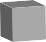 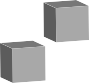 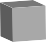 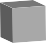 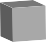 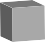 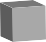 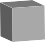 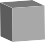 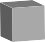 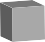 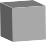 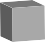 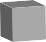 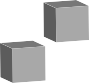 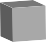 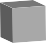 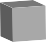 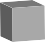 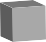 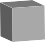 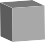 A)	B)	C)Observa que estos números disminuyen de 1 en 1, ¿cuál es el número que falta?11 5 9Pablo tiene una bolsa llena de dulces y Laura no tiene dulces.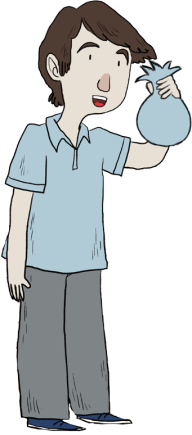 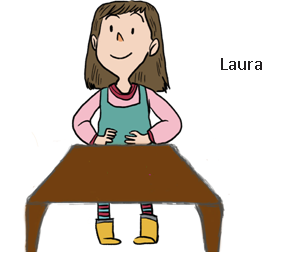 Pablo¿Qué número representa a Laura?A)  2B)  0C)  3¿Qué grupo tiene la mayor cantidad de elementos?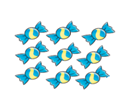 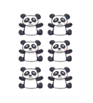 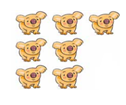                     B)                            C)Observa los elementos de los siguientes conjuntos.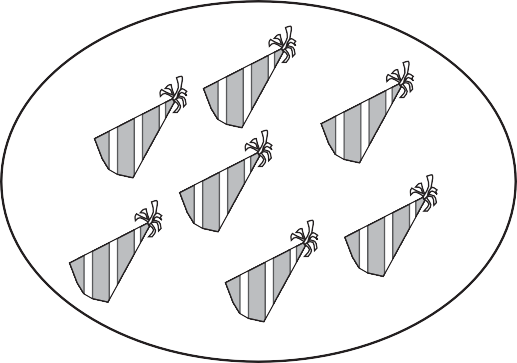 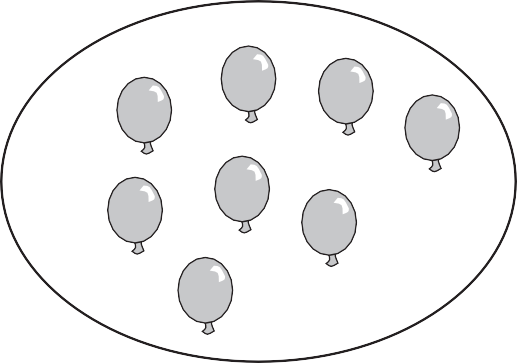 El número de gorros es:Menor que el número de globos.Mayor que el número de globos.Igual al número de globos.Marca la opción que muestra las bolsas con bolitas ordenadas de  mayor  a menorA)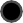 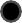 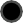 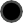 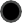 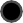 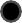 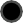 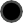 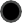 B)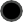 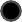 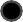 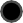 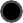 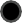 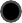 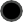 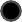 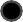 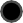 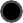 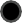 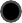 C)Cuenta y escribe los elementos de cada grupo.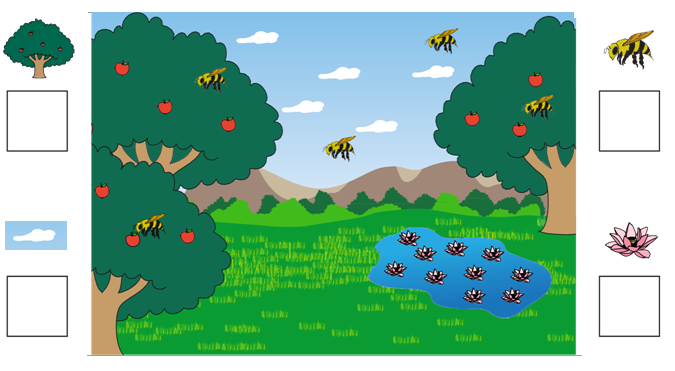  Escribe los números de manera ascendente y descendente en cada cuadradito.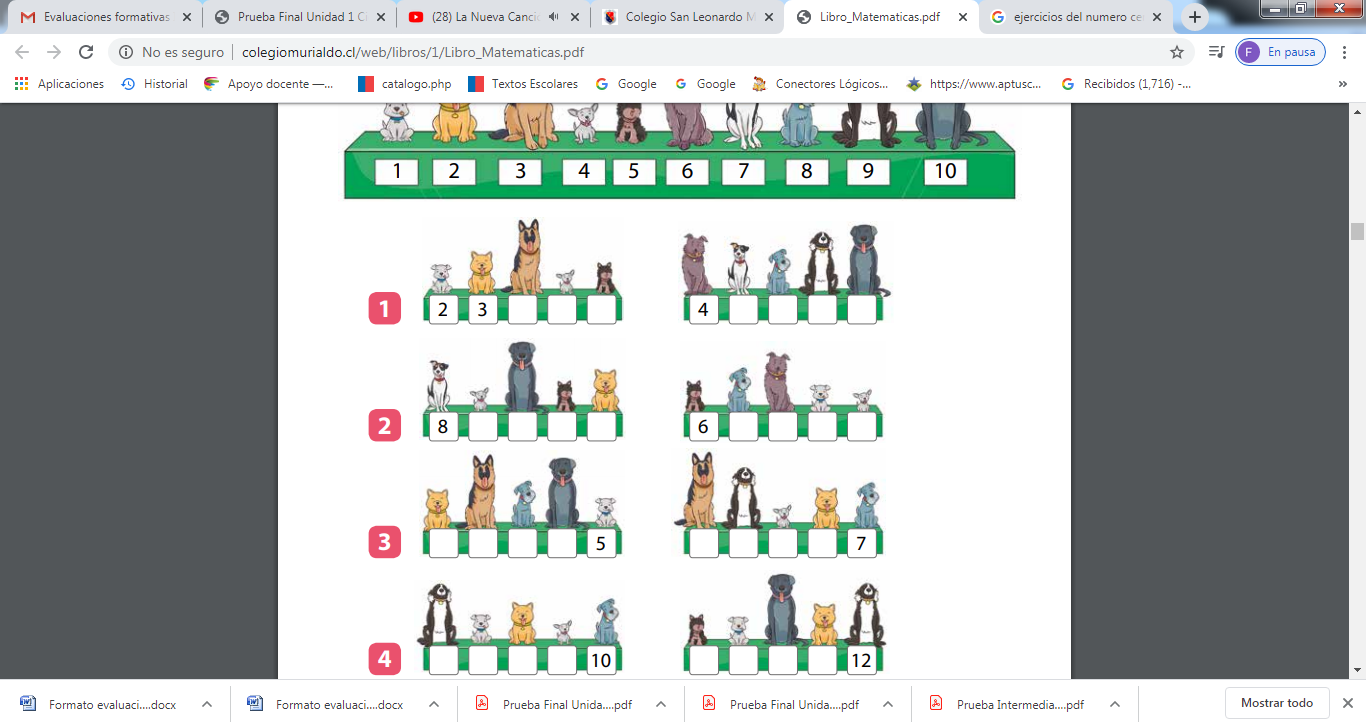 10876